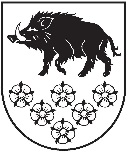 LATVIJAS REPUBLIKAKANDAVAS NOVADA DOMEDārza iela 6, Kandava, Kandavas novads, LV - 3120 Reģ. Nr.90000050886, Tālrunis 631 82028, fakss 631 82027, e-pasts: dome@kandava.lvKandavā20.04.2020.		                         	Uzaicinājums iesniegt tirgus izpētes piedāvājumu. Kandavas novada dome aicina iesniegt piedāvājumu tirgus izpētē par būvuzraudzības pakalpojuma sniegšanu Cēres skolas jumta seguma atjaunošanas būvdarbiem. Pakalpojuma izpildes termiņš- 3(trīs) mēneši no līguma par būvdarbu veikšanu parakstīšanas dienas.Piedāvājums jāiesniedz Kandavas novada domē elektroniski, sūtot uz  e-pasta adresi: dome@kandava.lv, līdz 2020. gada 27. aprīlim, plkst. 18.00, piedāvājumam šajā gadījumā jābūt parakstītam ar drošu elektronisku parakstu.Neskaidrības gadījumā lūdzam sazināties ar Kandavas novada domes izpilddirektoru Egīlu Dudi, tālrunis 63107365, e-pasts: egils.dude@kandava.lv . Pielikumā: 1. Pieteikums dalībai tirgus izpētē “Būvuzraudzība Cēres skolas jumta 		            	seguma atjaunošanas būvdarbiem”;	       2. Apliecinājuma karte.Kandavas novada domes izpilddirektors				E. DudeSagatavoja:Valda Stova63107375valda.stova@kandava.lv 